Innledere konferansen om folkehelse, rus og psykisk helse i Mosjøen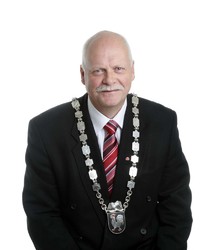 Jann-Arne LøvdahlOrdfører i Vefsn kommune siden september 2001 og arbeiderpartiet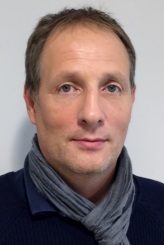 Asbjørn LarsenJobber for RIO-Rusmisbrukernes interesse organisasjon som brukermedvirker, har arbeidet her i 10 år. Har hele Norge som arbeidsområde, med fokus på Nord- Norge.  Styremedlem i MARBORG-Brukerorganisasjon på rusfeltet. Asbjørn underviser på høgskole, universitet, klinikknivå, samt er foredragsholder på konferanser og seminarer. Har også senere år vært med og arrangert fagseminarer/ dager mm. Sitter i brukerråd på kommunalt, regionalt og sentralt nivå, samt i ulike prosjekt/ styrings grupper. Har bygd opp Kafé X i Tromsø, der han i dag er leder. 20 års egenerfaring rus. Selvhjelp brukermedvirkning ved Høgskolen i Volda, samt Rus- psykiatri ved Universitetet i Tromsø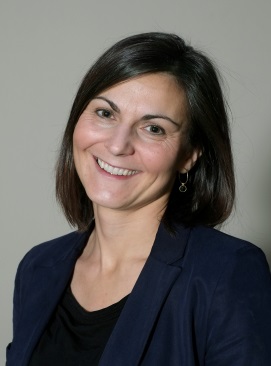 Kristin TraneHovedfag i sosialt arbeid fra NTNU, og barnevernspedagog. Yrkeserfaring i hovedsak fra barnevern, krisesenter og fra et senter mot incest og seksuelle overgrep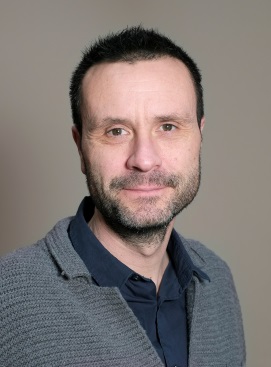 Gaute StrandPsykiatrisk sykepleier med flere års erfaring som tjenesteutøver både på sykehus og i kommune helsetjenesten.Siv-Elin Reitan32 år, jobber for MARBORG og RIO- Rusmisbrukerens interesseorganisasjon som brukermedvirker. Jobbet med dette i snart 3 år. Siv-Elin drifter til daglig et brukerstyrt ettervernstilbud i Narvik som heter Cafè Exit. Er leder for rus og psykiatris brukerutvalg i Narvik kommune og vara i brukerutvalget ved Nordlandssykehuset. Ut over dette er Siv-Elin med i ulike prosjektgrupper/styringsgrupper. Holder også foredrag og er med å arrangerer konferanser og seminarer. 10 års egenerfaring med rus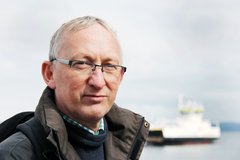 John Arne LeinPsykologspesialist, nå ansatt som kommunepsykolog for noen Fosen-kommuner. Faglig ansvar for prosjektet ”Rask Psykisk Helsehjelp” på Fosen. Har jobbet i spesialisthelsetjenesten (psykiatrisk poliklinikk FosenTeamet) i samme område, og har erfaring med samhandling med kommunene på psykiatrifeltet, bl. a. som prosjektleder for psykiatrisk Ambulant Akutt Funksjon. 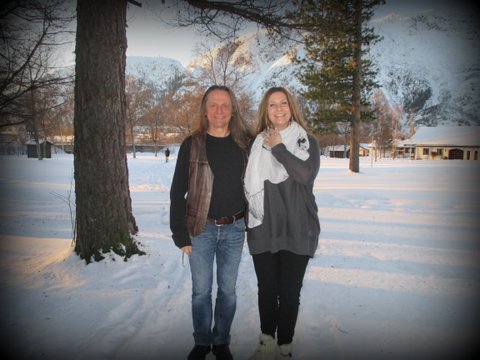 Konrad Kummernes og Nina LudvigsenKonrad Kummernes klinisk sosionom/ruskonsulent ved VOP Mosjøen og Nina Ludvigsen sosionom/fagleder for rustjenesten i Vefsn kommune."Nina og Konrad vil dele sine erfaringer knyttet til lokalt samarbeid rundt personer med rusrelaterte problemer. Blant annet vil de fokusere på  tilgjengelighet til tjenestene, og nedbygging av "linjene" i hjelpeapparatet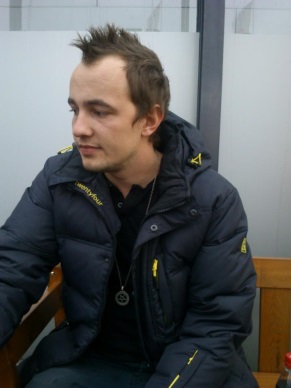 Daniel JohansenEr 26 år og har jobbet som Pizzakokk hos Peppes i godt over ett år. Daniel har 101 forskjellige syns og hørsel hallusinasjoner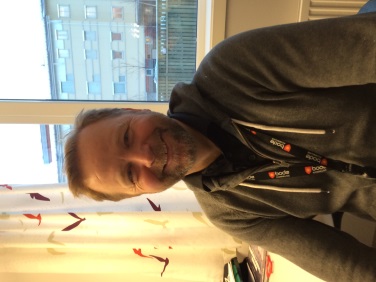 Jørn TvervikJobber som jobbspesialist i oppfølgingstjenesten for psykisk helse og rus i Bodø Kommune. Prosjektet heter «kom i jobb» og handler i hovedsak om å få personer som har/har hatt rusproblemer og/eller psykiske problemer ut i fast lønnet arbeid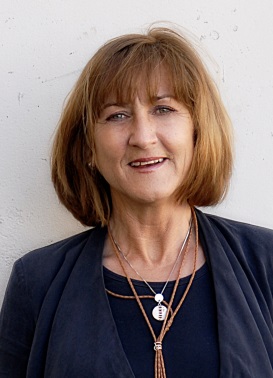 Ingebjørg MælandHar jobbet med barn og unge siden 1978 – i Kriminalomsorg, barnepsykiatrisk behandlingshjem, oppsøkende virksomhet, førstekonsulent hos fylkesutdanningssjefen med ansvar for inntak på særskilte vilkår leder av Arbeidsinstituttet Drammen 1998 -2003, ble da leder for en sammenslått virksomhet bestående av fire AI-avdelinger kalt Arbeidsinstituttet Buskerud. Også vært aktiv lokalpolitiker på 90-tallet, sittet i bankstyret i 12 år og nåværende styremedlem i kollektivtransportselskapet Brakar.